Саморегулируемая организация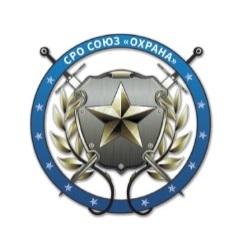 Союз организаций обеспечения безопасности «Охрана»(ОГРН 1107799031405, ГРНСРО 0204)117587, г. Москва, Варшавское шоссе, дом 125, стр.1     director@sro-ohrana.ru   Тел.: +7 (967) 044 27 06    sro-ohrana.ruЧлен СРО Союз «Охрана» и Управление ФАС по Свердловской области    В Управление Федеральной антимонопольной службы по Свердловской области поступила от ООО «ЧОП «Сапсан» (вх. № 01-8376 от 12.04.2022 г.) информация о нарушении Заказчиком в лице НТ МУП «Тагилэнэрго», его комиссией  Закона о закупках при проведении открытого конкурса в электронной форме на оказание комплекса охранных услуг объектов Нижнетагильского муниципального унитарного предприятия «Тагилэнэрго», соответствующая требованиям части 6 статьи 18.1 Закона о защите конкуренции.    В своей жалобе Заявитель указывает, что закупочной комиссией нарушена  процедура оценки заявок на участие в открытом конкурсе в электронной форме, так как заявке участника закупки с порядковым номером 1 (ООО ЧОО «ВЫМПЕЛ») по подкритерию «Опыт участника закупки» начислено неверное количество баллов. Кроме того, заявитель указывает на несоответствие закупочной документации требованиям Закона о закупках.     Комиссия  Управления ФАС по Свердловской области, руководствуясь Федеральным законом от 26.07.2006 № 135-ФЗ «О защите конкуренции» 19 апреля 2022 г. (Решение по жалобе № 066/01/18.1-1243/2922)  приняла решение: - жалобу ООО «ЧОП Сапсан» признать необоснованной; - в действиях Заказчика в лице НТ МУП «Тагилэнерго», закупочной комиссией Заказчика нарушений Закона о закупке не выявлено.    Таким образом, из решения Управления ФАС по Свердловской области следует, что наряду с другими подкритериями, необходимо членство участника закупки в саморегулируемых организациях в сфере охранной деятельности.     А именно: для начисления оценочных баллов по данному подкритерию участнику закупки необходимо представить в составе заявки на участие в конкурсе копию (либо оригинал) выписки из реестра членов саморегулируемой организации в сфере охранной деятельности,  в которой состоит участник закупки (при условии, что сведения о таком участнике закупки и его членстве в указанной саморегулируемой организации опубликованы (размешены) на официальном сайте указанной саморегулируемой организации в информационно-телекоммуникационной сети «Интернет»).    ООО ЧОО «ВЫМПЕЛ», юридический адрес: 622007, Свердловская область г. Нижний Тагил, ул. Ильича, дом 3А состоит в саморегулируемой организации Союз организаций обеспечения безопасности «Охрана» (СРО Союз «Охрана») с 30 января 2020 года по настоящее время.    Пресс служба СРО Союз «Охрана»